Lancaster Seventh-Day Adventist ChurchA House of Prayer for All People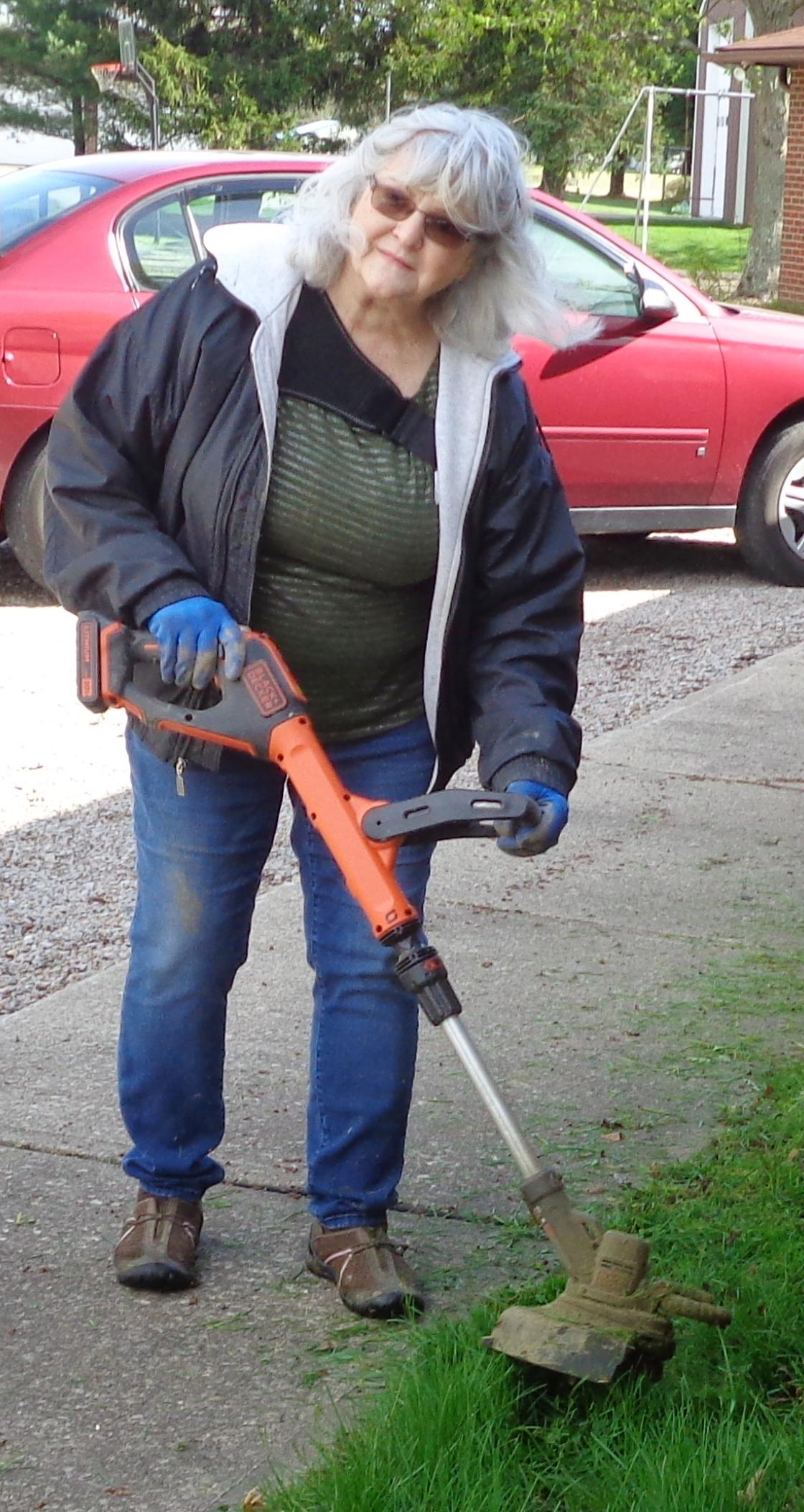 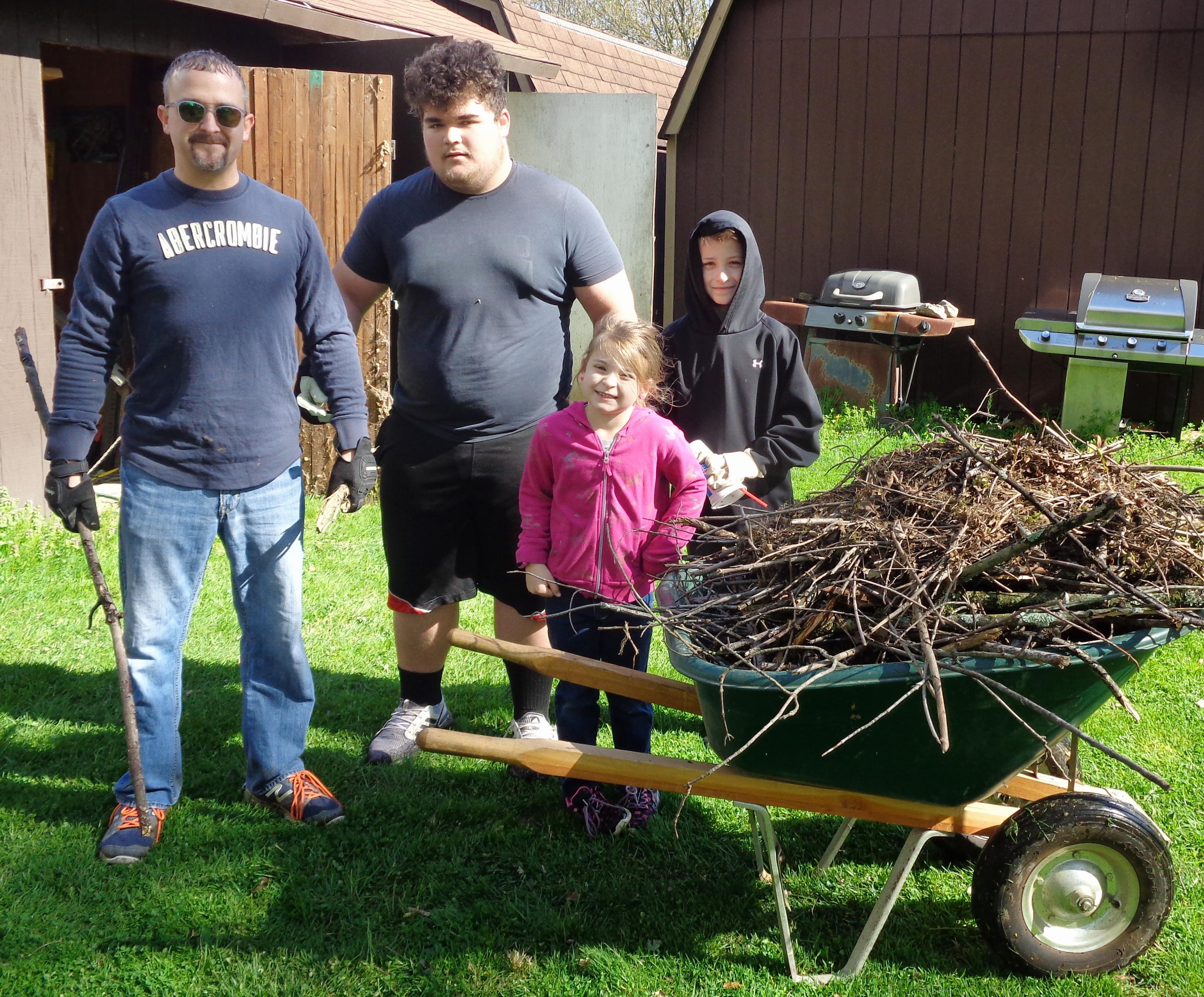 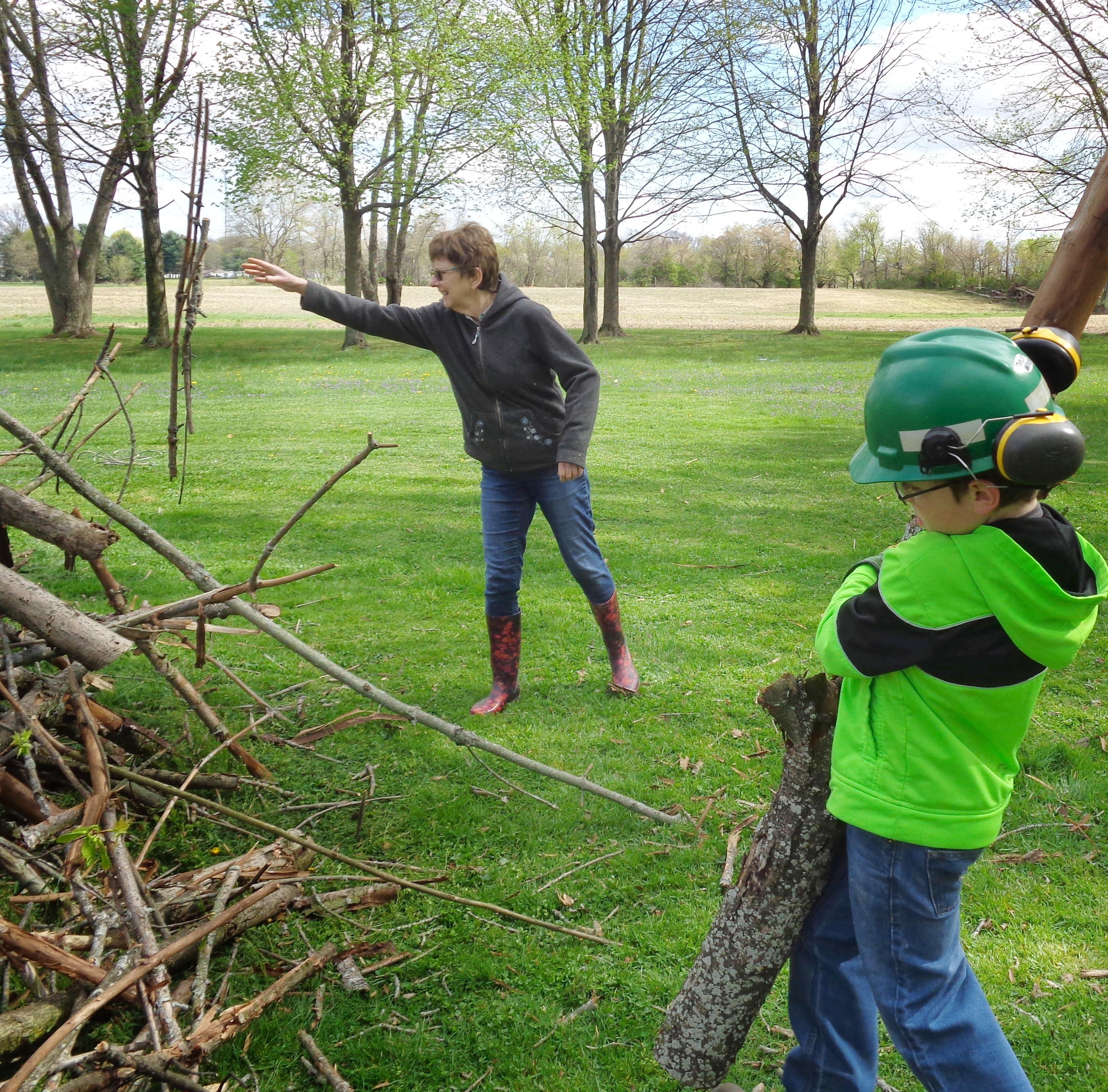 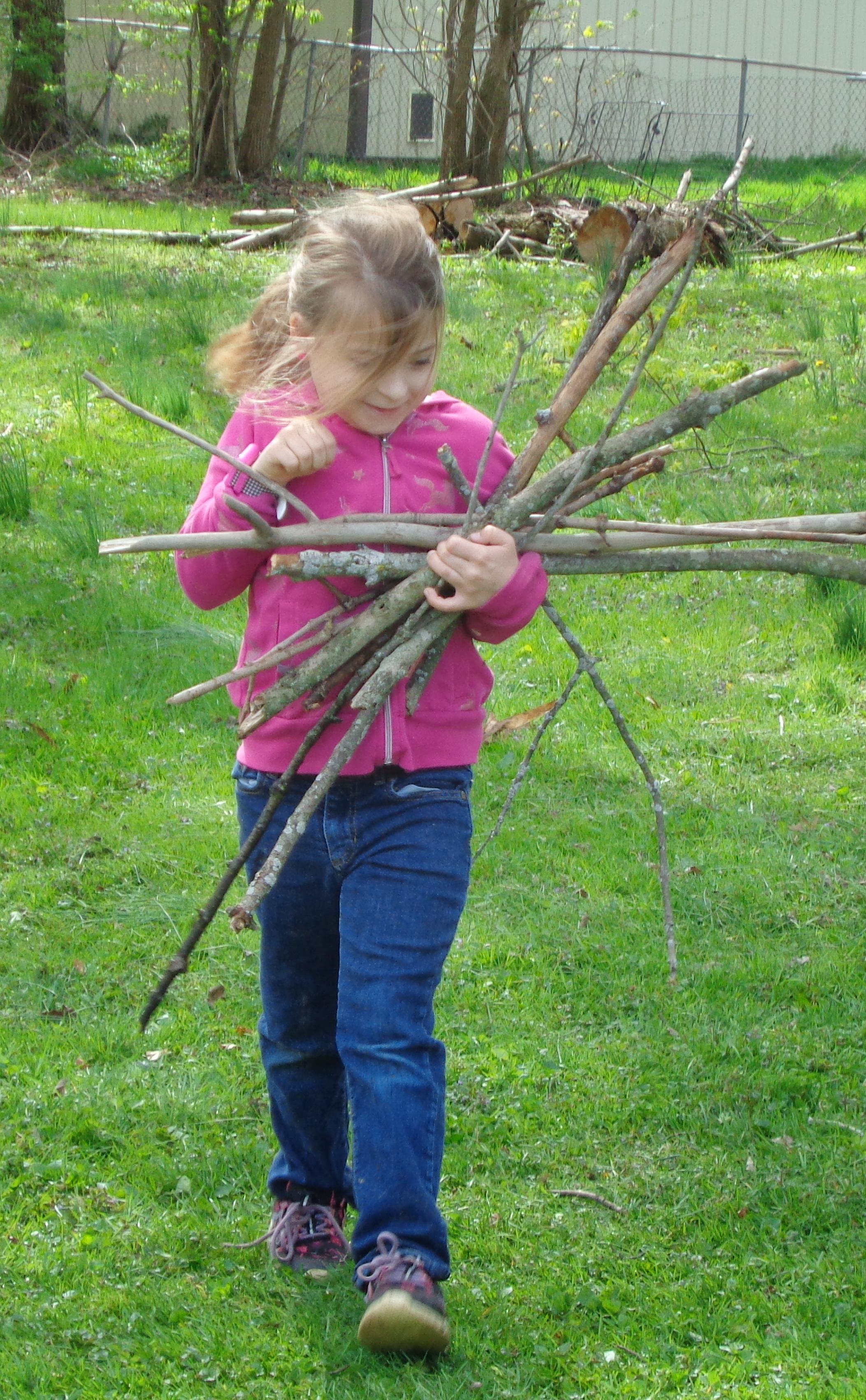 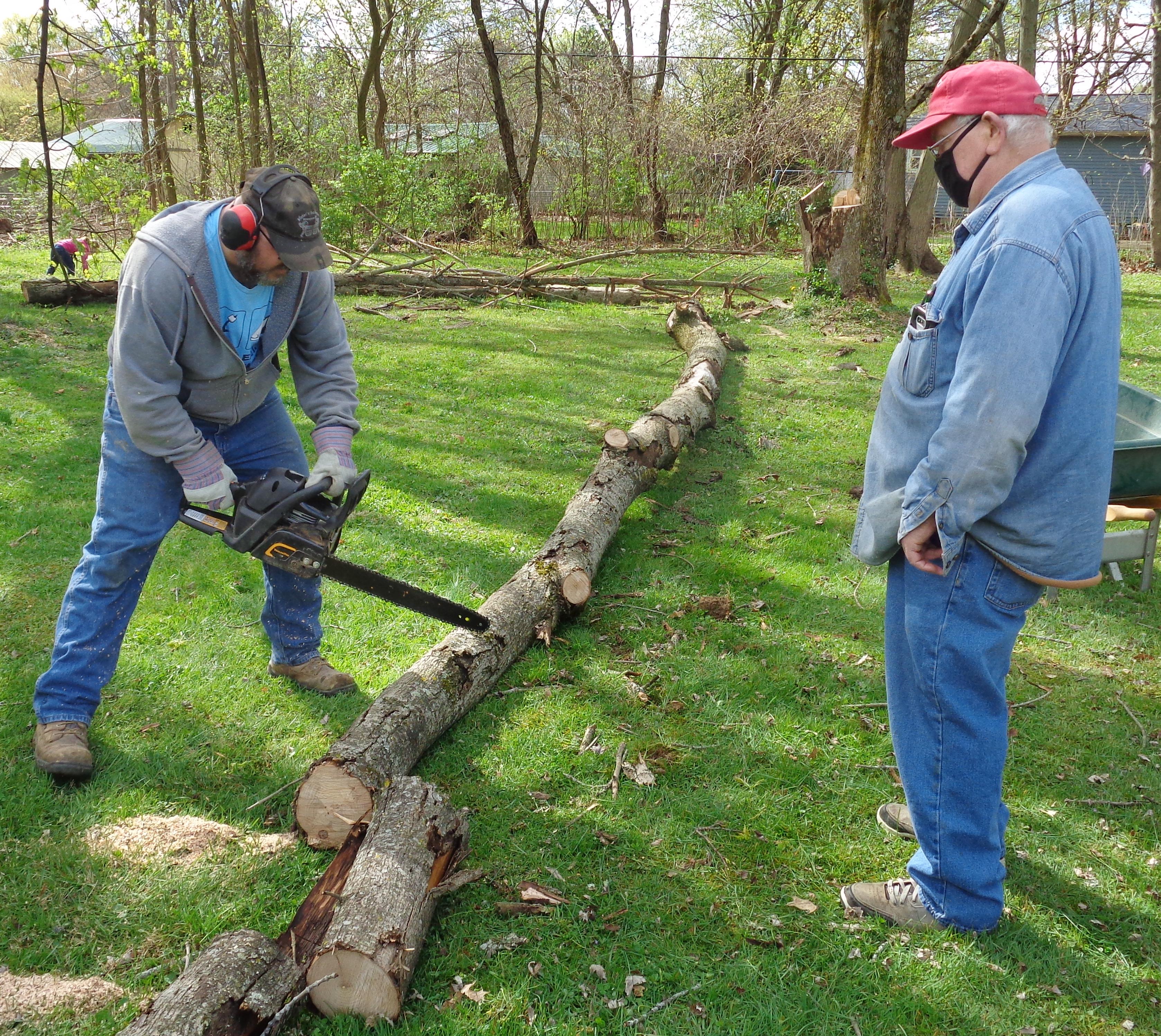 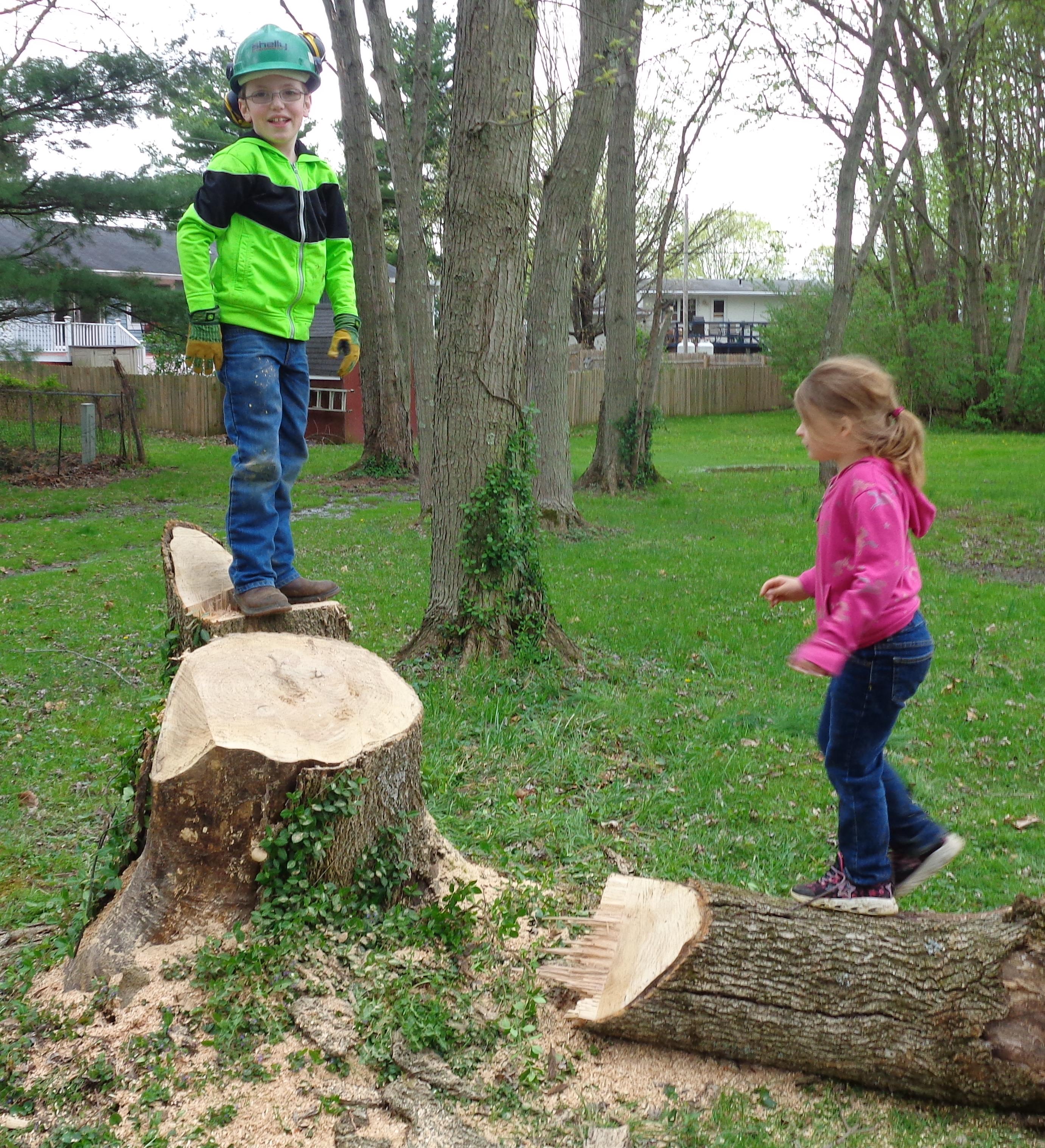   Church Work Bee ~ 4-11-21